FORMULÁRIO DE EXTENSÃOAÇÃO SOCIAL / ANO LETIVO 2023Atividade que objetiva a prestação de serviços e atendimento à comunidadeRELATÓRIO DE AÇÃO SOCIAL / ANO LETIVO 2023(Preencher após o término da atividade)(Os certificados só serão emitidos após a entrega do relatório de execução da ação social)Todas as atividades realizadas durante a ação devem ser registradas através de fotos e anexadas neste relatório, como também entregue as Listas de Frequências Originais ao Núcleo de Extensão. Após preenchimento enviar para extensao@unirn.edu.br 1– Título da Ação:1– Título da Ação:2 - Coordenador da ação (UNI-RN):2 - Coordenador da ação (UNI-RN):3.1 – Telefone:                                       3.1 – Telefone:                                       3.2 – E-mail:3.2 – E-mail:4 – Endereço do local da ação:4 – Endereço do local da ação:5 – Data de realização: Início: ___/___/_____ 		Fim: ___/___/_____5 – Data de realização: Início: ___/___/_____ 		Fim: ___/___/_____5 – Data de realização: Início: ___/___/_____ 		Fim: ___/___/_____5 – Data de realização: Início: ___/___/_____ 		Fim: ___/___/_____5 – Data de realização: Início: ___/___/_____ 		Fim: ___/___/_____5 – Data de realização: Início: ___/___/_____ 		Fim: ___/___/_____5 – Data de realização: Início: ___/___/_____ 		Fim: ___/___/_____5 – Data de realização: Início: ___/___/_____ 		Fim: ___/___/_____5 – Data de realização: Início: ___/___/_____ 		Fim: ___/___/_____5 – Data de realização: Início: ___/___/_____ 		Fim: ___/___/_____5 – Data de realização: Início: ___/___/_____ 		Fim: ___/___/_____5 – Data de realização: Início: ___/___/_____ 		Fim: ___/___/_____5 – Data de realização: Início: ___/___/_____ 		Fim: ___/___/_____5 – Data de realização: Início: ___/___/_____ 		Fim: ___/___/_____5 – Data de realização: Início: ___/___/_____ 		Fim: ___/___/_____6 – Atividade possui parcerias: Qual?6 – Atividade possui parcerias: Qual?6 – Trata de uma Ação de Responsabilidade Social?  (    ) Sim          (    ) Não6 – Trata de uma Ação de Responsabilidade Social?  (    ) Sim          (    ) Não6 – Trata de uma Ação de Responsabilidade Social?  (    ) Sim          (    ) Não6 – Trata de uma Ação de Responsabilidade Social?  (    ) Sim          (    ) Não6 – Trata de uma Ação de Responsabilidade Social?  (    ) Sim          (    ) Não6 – Trata de uma Ação de Responsabilidade Social?  (    ) Sim          (    ) Não6 – Trata de uma Ação de Responsabilidade Social?  (    ) Sim          (    ) Não6 – Trata de uma Ação de Responsabilidade Social?  (    ) Sim          (    ) Não6 – Trata de uma Ação de Responsabilidade Social?  (    ) Sim          (    ) Não6 – Trata de uma Ação de Responsabilidade Social?  (    ) Sim          (    ) Não6 – Trata de uma Ação de Responsabilidade Social?  (    ) Sim          (    ) Não6 – Trata de uma Ação de Responsabilidade Social?  (    ) Sim          (    ) Não6 – Trata de uma Ação de Responsabilidade Social?  (    ) Sim          (    ) Não6 – Trata de uma Ação de Responsabilidade Social?  (    ) Sim          (    ) Não6 – Trata de uma Ação de Responsabilidade Social?  (    ) Sim          (    ) Não4 – Curso de graduação vinculado:  Assinale-a(s) com x4 – Curso de graduação vinculado:  Assinale-a(s) com x4 – Curso de graduação vinculado:  Assinale-a(s) com x4 – Curso de graduação vinculado:  Assinale-a(s) com x4 – Curso de graduação vinculado:  Assinale-a(s) com x4 – Curso de graduação vinculado:  Assinale-a(s) com x4 – Curso de graduação vinculado:  Assinale-a(s) com x4 – Curso de graduação vinculado:  Assinale-a(s) com x4 – Curso de graduação vinculado:  Assinale-a(s) com x4 – Curso de graduação vinculado:  Assinale-a(s) com x4 – Curso de graduação vinculado:  Assinale-a(s) com x4 – Curso de graduação vinculado:  Assinale-a(s) com x4 – Curso de graduação vinculado:  Assinale-a(s) com x4 – Curso de graduação vinculado:  Assinale-a(s) com x4 – Curso de graduação vinculado:  Assinale-a(s) com xAdministraçãoAdministraçãoDireitoDireitoDireitoDireitoDireitoEnfermagemEnfermagemEnfermagemEnfermagemEnfermagemArquitetura e UrbanismoArquitetura e UrbanismoEducação FísicaEducação FísicaEducação FísicaEducação FísicaEducação FísicaNutriçãoNutriçãoNutriçãoNutriçãoNutriçãoBacharel em Sistema de InformaçãoBacharel em Sistema de InformaçãoEngenharia CivilEngenharia CivilEngenharia CivilEngenharia CivilEngenharia CivilPsicologiaPsicologiaPsicologiaPsicologiaPsicologiaCiências contábeisCiências contábeisNúcleos / InstitucionalNúcleos / InstitucionalNúcleos / InstitucionalNúcleos / InstitucionalNúcleos / Institucional5 – Área Temática:  Assinale-a(s) com x *Preenchimento obrigatório5 – Área Temática:  Assinale-a(s) com x *Preenchimento obrigatório5 – Área Temática:  Assinale-a(s) com x *Preenchimento obrigatório5 – Área Temática:  Assinale-a(s) com x *Preenchimento obrigatório5 – Área Temática:  Assinale-a(s) com x *Preenchimento obrigatório5 – Área Temática:  Assinale-a(s) com x *Preenchimento obrigatório5 – Área Temática:  Assinale-a(s) com x *Preenchimento obrigatório5 – Área Temática:  Assinale-a(s) com x *Preenchimento obrigatório5 – Área Temática:  Assinale-a(s) com x *Preenchimento obrigatório5 – Área Temática:  Assinale-a(s) com x *Preenchimento obrigatório5 – Área Temática:  Assinale-a(s) com x *Preenchimento obrigatório5 – Área Temática:  Assinale-a(s) com x *Preenchimento obrigatório5 – Área Temática:  Assinale-a(s) com x *Preenchimento obrigatório5 – Área Temática:  Assinale-a(s) com x *Preenchimento obrigatório5 – Área Temática:  Assinale-a(s) com x *Preenchimento obrigatórioArte e CulturaArte e CulturaEducação e CidadaniaEducação e CidadaniaEducação e CidadaniaTecnologia e ProduçãoTecnologia e ProduçãoTecnologia e ProduçãoTecnologia e ProduçãoTecnologia e ProduçãoTecnologia e ProduçãoComunicaçãoComunicaçãoMeio Ambiente e SustentabilidadeMeio Ambiente e SustentabilidadeMeio Ambiente e SustentabilidadeTrabalho e RendaTrabalho e RendaTrabalho e RendaTrabalho e RendaTrabalho e RendaTrabalho e RendaDireitos Humanos e JustiçaDireitos Humanos e JustiçaSaúde, Esporte e LazerSaúde, Esporte e LazerSaúde, Esporte e Lazer6.1 - Contexto social observado e demanda levantada, justificando a importância da ação social:6.1 - Contexto social observado e demanda levantada, justificando a importância da ação social:6.1 - Contexto social observado e demanda levantada, justificando a importância da ação social:6.1 - Contexto social observado e demanda levantada, justificando a importância da ação social:6.1 - Contexto social observado e demanda levantada, justificando a importância da ação social:6.1 - Contexto social observado e demanda levantada, justificando a importância da ação social:6.1 - Contexto social observado e demanda levantada, justificando a importância da ação social:6.1 - Contexto social observado e demanda levantada, justificando a importância da ação social:6.1 - Contexto social observado e demanda levantada, justificando a importância da ação social:6.1 - Contexto social observado e demanda levantada, justificando a importância da ação social:6.1 - Contexto social observado e demanda levantada, justificando a importância da ação social:6.1 - Contexto social observado e demanda levantada, justificando a importância da ação social:6.1 - Contexto social observado e demanda levantada, justificando a importância da ação social:6.1 - Contexto social observado e demanda levantada, justificando a importância da ação social:6.1 - Contexto social observado e demanda levantada, justificando a importância da ação social:6.2 – Serviços que serão oferecidos à comunidade (listar tipos e cursos envolvidos):6.2 – Serviços que serão oferecidos à comunidade (listar tipos e cursos envolvidos):6.2 – Serviços que serão oferecidos à comunidade (listar tipos e cursos envolvidos):6.2 – Serviços que serão oferecidos à comunidade (listar tipos e cursos envolvidos):6.2 – Serviços que serão oferecidos à comunidade (listar tipos e cursos envolvidos):6.2 – Serviços que serão oferecidos à comunidade (listar tipos e cursos envolvidos):6.2 – Serviços que serão oferecidos à comunidade (listar tipos e cursos envolvidos):6.2 – Serviços que serão oferecidos à comunidade (listar tipos e cursos envolvidos):6.2 – Serviços que serão oferecidos à comunidade (listar tipos e cursos envolvidos):6.2 – Serviços que serão oferecidos à comunidade (listar tipos e cursos envolvidos):6.2 – Serviços que serão oferecidos à comunidade (listar tipos e cursos envolvidos):6.2 – Serviços que serão oferecidos à comunidade (listar tipos e cursos envolvidos):6.2 – Serviços que serão oferecidos à comunidade (listar tipos e cursos envolvidos):6.2 – Serviços que serão oferecidos à comunidade (listar tipos e cursos envolvidos):6.2 – Serviços que serão oferecidos à comunidade (listar tipos e cursos envolvidos):7 – Relação de Participantes (informações para solicitação de Seguro) (Preenchimento obrigatório) *Obs: Este campo é destinado para atividades que não necessitam de inscrições prévias pelo site de eventos (Sisuni/ eventos). FICHA PARA SOLICITAÇÃO DE SEGURO - https://bityli.com/k6Sze 7 – Relação de Participantes (informações para solicitação de Seguro) (Preenchimento obrigatório) *Obs: Este campo é destinado para atividades que não necessitam de inscrições prévias pelo site de eventos (Sisuni/ eventos). FICHA PARA SOLICITAÇÃO DE SEGURO - https://bityli.com/k6Sze 7 – Relação de Participantes (informações para solicitação de Seguro) (Preenchimento obrigatório) *Obs: Este campo é destinado para atividades que não necessitam de inscrições prévias pelo site de eventos (Sisuni/ eventos). FICHA PARA SOLICITAÇÃO DE SEGURO - https://bityli.com/k6Sze 7 – Relação de Participantes (informações para solicitação de Seguro) (Preenchimento obrigatório) *Obs: Este campo é destinado para atividades que não necessitam de inscrições prévias pelo site de eventos (Sisuni/ eventos). FICHA PARA SOLICITAÇÃO DE SEGURO - https://bityli.com/k6Sze 7 – Relação de Participantes (informações para solicitação de Seguro) (Preenchimento obrigatório) *Obs: Este campo é destinado para atividades que não necessitam de inscrições prévias pelo site de eventos (Sisuni/ eventos). FICHA PARA SOLICITAÇÃO DE SEGURO - https://bityli.com/k6Sze 7 – Relação de Participantes (informações para solicitação de Seguro) (Preenchimento obrigatório) *Obs: Este campo é destinado para atividades que não necessitam de inscrições prévias pelo site de eventos (Sisuni/ eventos). FICHA PARA SOLICITAÇÃO DE SEGURO - https://bityli.com/k6Sze 7 – Relação de Participantes (informações para solicitação de Seguro) (Preenchimento obrigatório) *Obs: Este campo é destinado para atividades que não necessitam de inscrições prévias pelo site de eventos (Sisuni/ eventos). FICHA PARA SOLICITAÇÃO DE SEGURO - https://bityli.com/k6Sze 7 – Relação de Participantes (informações para solicitação de Seguro) (Preenchimento obrigatório) *Obs: Este campo é destinado para atividades que não necessitam de inscrições prévias pelo site de eventos (Sisuni/ eventos). FICHA PARA SOLICITAÇÃO DE SEGURO - https://bityli.com/k6Sze 7 – Relação de Participantes (informações para solicitação de Seguro) (Preenchimento obrigatório) *Obs: Este campo é destinado para atividades que não necessitam de inscrições prévias pelo site de eventos (Sisuni/ eventos). FICHA PARA SOLICITAÇÃO DE SEGURO - https://bityli.com/k6Sze 7 – Relação de Participantes (informações para solicitação de Seguro) (Preenchimento obrigatório) *Obs: Este campo é destinado para atividades que não necessitam de inscrições prévias pelo site de eventos (Sisuni/ eventos). FICHA PARA SOLICITAÇÃO DE SEGURO - https://bityli.com/k6Sze 7 – Relação de Participantes (informações para solicitação de Seguro) (Preenchimento obrigatório) *Obs: Este campo é destinado para atividades que não necessitam de inscrições prévias pelo site de eventos (Sisuni/ eventos). FICHA PARA SOLICITAÇÃO DE SEGURO - https://bityli.com/k6Sze 7 – Relação de Participantes (informações para solicitação de Seguro) (Preenchimento obrigatório) *Obs: Este campo é destinado para atividades que não necessitam de inscrições prévias pelo site de eventos (Sisuni/ eventos). FICHA PARA SOLICITAÇÃO DE SEGURO - https://bityli.com/k6Sze 7 – Relação de Participantes (informações para solicitação de Seguro) (Preenchimento obrigatório) *Obs: Este campo é destinado para atividades que não necessitam de inscrições prévias pelo site de eventos (Sisuni/ eventos). FICHA PARA SOLICITAÇÃO DE SEGURO - https://bityli.com/k6Sze 7 – Relação de Participantes (informações para solicitação de Seguro) (Preenchimento obrigatório) *Obs: Este campo é destinado para atividades que não necessitam de inscrições prévias pelo site de eventos (Sisuni/ eventos). FICHA PARA SOLICITAÇÃO DE SEGURO - https://bityli.com/k6Sze 7 – Relação de Participantes (informações para solicitação de Seguro) (Preenchimento obrigatório) *Obs: Este campo é destinado para atividades que não necessitam de inscrições prévias pelo site de eventos (Sisuni/ eventos). FICHA PARA SOLICITAÇÃO DE SEGURO - https://bityli.com/k6Sze 8 – Seu projeto contempla algum (ns) do (s) OBJETIVOS DO DESENVOLVIMENTO SUSTENTÁVEL (ODS)? Caso afirmativo, assinale.8 – Seu projeto contempla algum (ns) do (s) OBJETIVOS DO DESENVOLVIMENTO SUSTENTÁVEL (ODS)? Caso afirmativo, assinale.8 – Seu projeto contempla algum (ns) do (s) OBJETIVOS DO DESENVOLVIMENTO SUSTENTÁVEL (ODS)? Caso afirmativo, assinale.8 – Seu projeto contempla algum (ns) do (s) OBJETIVOS DO DESENVOLVIMENTO SUSTENTÁVEL (ODS)? Caso afirmativo, assinale.8 – Seu projeto contempla algum (ns) do (s) OBJETIVOS DO DESENVOLVIMENTO SUSTENTÁVEL (ODS)? Caso afirmativo, assinale.8 – Seu projeto contempla algum (ns) do (s) OBJETIVOS DO DESENVOLVIMENTO SUSTENTÁVEL (ODS)? Caso afirmativo, assinale.8 – Seu projeto contempla algum (ns) do (s) OBJETIVOS DO DESENVOLVIMENTO SUSTENTÁVEL (ODS)? Caso afirmativo, assinale.8 – Seu projeto contempla algum (ns) do (s) OBJETIVOS DO DESENVOLVIMENTO SUSTENTÁVEL (ODS)? Caso afirmativo, assinale.8 – Seu projeto contempla algum (ns) do (s) OBJETIVOS DO DESENVOLVIMENTO SUSTENTÁVEL (ODS)? Caso afirmativo, assinale.8 – Seu projeto contempla algum (ns) do (s) OBJETIVOS DO DESENVOLVIMENTO SUSTENTÁVEL (ODS)? Caso afirmativo, assinale.8 – Seu projeto contempla algum (ns) do (s) OBJETIVOS DO DESENVOLVIMENTO SUSTENTÁVEL (ODS)? Caso afirmativo, assinale.8 – Seu projeto contempla algum (ns) do (s) OBJETIVOS DO DESENVOLVIMENTO SUSTENTÁVEL (ODS)? Caso afirmativo, assinale.8 – Seu projeto contempla algum (ns) do (s) OBJETIVOS DO DESENVOLVIMENTO SUSTENTÁVEL (ODS)? Caso afirmativo, assinale.8 – Seu projeto contempla algum (ns) do (s) OBJETIVOS DO DESENVOLVIMENTO SUSTENTÁVEL (ODS)? Caso afirmativo, assinale.8 – Seu projeto contempla algum (ns) do (s) OBJETIVOS DO DESENVOLVIMENTO SUSTENTÁVEL (ODS)? Caso afirmativo, assinale.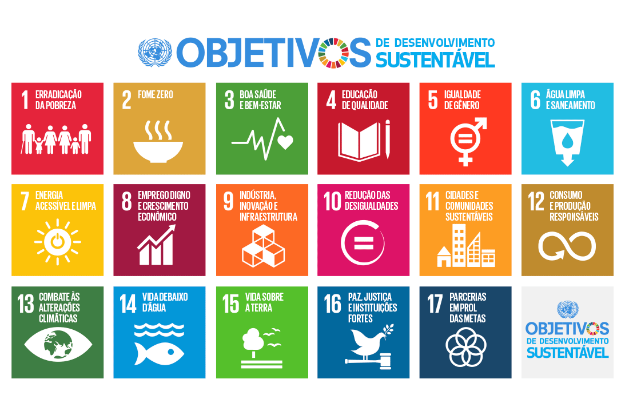 1– Título da Ação:1.1 - Projeto de extensão: 2- Coordenador da ação (Nome completo): 3– Período Realizado:            Início: ___/___/_____ 	         Fim: ___/___/_____                                                    Horário Início: ____:_____   Horário Término:______:________4– Carga Horária cumprida:5 – Resultados obtidos:5.1 – Descrição do perfil do público externo atingido:5.2 – Descrição do perfil do público interno:5.3 - Quantidade de público externo atingido (atendimentos / beneficiários) (Preenchimento Obrigatório): Nº 5.4 - Quantidade do público interno atingido (alunos e professores, etc.): (Preenchimento Obrigatório): Nº5.5 - Quantidade total de público atingido ( público interno + externo): (Preenchimento Obrigatório): Nº6 - Como a ação social contribuiu para os OBJETIVOS DO DESENVOLVIMENTO SUSTENTÁVEL (ODS)?Cite qual(is) ODS e como eles se relacionam com a ação realizada.. Preenchimento obrigatório. 7 – Anexos (Registros fotográficos, listas de frequência, post nas redes sociais, banners, fichas de atendimento, etc.)8 – Preencha os depoimentos sobre a Ação Social                    COMENTÁRIOS SOBRE A AÇÃO SOCIALDISCENTECOMENTÁRIO SOBRE A AÇÃO SOCIALDOCENTECOMENTÁRIO SOBRE A AÇÃO SOCIALCOMUNIDADEPERCEPÇÃO QUANTO AOS BENEFÍCIOS DA AÇÃO SOCIAL8 – Nome completo dos discentes e docentes participantes da ação * (Preenchimento obrigatório)